Звіт директора Орлівського навчально-виховного комплексу «Загальноосвітня школа І-ІІІ ступенів-дитячий садок» Новгород-Сіверської районної ради Чернігівської областіОрлівський навчально-виховний комплекс «Загальноосвітня школа            І-ІІІ ступенів – дитячий садок» Новгород-Сіверської районної ради Чернігівської області – заклад освіти комунальної форми власності, який здійснює освітню діяльність відповідно до Конституції України, керуючись законами України «Про освіту», «Про повну загальну середню освіту», «Про дошкільну освіту», Статутом закладу освіти, затвердженим рішенням Новгород-Сіверської районної ради Чернігівської області від 22 липня 2016 року № 92, Правилами внутрішнього розпорядку, освітньою програмою, іншими нормативними документами. Заклад освіти функціонує у трьох окремо розташованих будівлях. Дві будівлі були здані в експлуатацію в 1965 році, приміщення дошкільних груп знаходиться в окремій будівлі, яка побудована в 1971 році. Навчально-виховний комплекс був створений у 2001 році шляхом реорганізації загальноосвітньої школи І-ІІІ ступенів. Заклад освіти забезпечує здобуття освіти за трьома рівнями: початкова, базова і повна загальна середня освіта.З 2009 року (11 років) заклад очолює Заруба Оксана Василівна, загальний стаж її педагогічної діяльності – 23 роки, за фахом – учитель української мови та літератури, зарубіжної літератури. Згідно зі штатним розписом в закладі освіти є заступники директора з навчально-виховної роботи (1 ставка) та виховної роботи (0,5 ставки), педагог-організатор (1 ставка), практичний психолог (0,25 ставки). Працює 14 осіб молодшого обслуговуючого персоналу. Заклад забезпечений штатними працівниками стовідсотково. У 2019/2020 навчальному році у 1-11 класах навчалися 98 учнів (на наступний навчальний рік прогнозовано – 97 учнів), із них 1-4 класів – 37,        5–9 класів – 42, 10–11 класів – 19. У 2018-2019 навчальному році навчалися 92 учні.Утримання 1 учня на 1 місяць у 2020 році становить 37800,00 грн         (2019 рік – 36779,00 грн).Освітній процес здійснюють 24 педагоги, з них 23 мають вищу освіту, 1 навчається заочно; 8 – спеціалісти вищої категорії, 6 – першої категорії, 2 – другої, 7 – спеціалісти, 1 – визначений тарифний розряд. З них педагогічне звання «старший учитель» мають 3 педагоги. Усі навчальні предмети викладають фахівці, з них 2 - молоді спеціалісти, з якими організована наставницька робота. Заклад освіти має дошкільний підрозділ, який розрахований на 40 місць    (2 різновікові групи). Друга різновікова дошкільна група відкрита 01 вересня 2017 року. У 2019/2020 навчальному році виховується 30 дітей, прогнозовано на наступний рік – 28. У минулому навчальному році дошкільні групи відвідували 42 дитини. Освітній процес з дітьми дошкільного віку забезпечують 3 вихователі, (1 педагог – спеціаліст вищої кваліфікаційної категорії, 1 – спеціаліст, 1 – навчається заочно на 4-му курсі педагогічного університету). Вихователями створені ігрові осередки для дітей дошкільного віку, місця для відпочинку, заняття проводяться відповідно до навчального плану.На утримання 1 дитини дитячого садка щомісячно із районного бюджету виділяється 15000,00 грн (2019 рік – 10936,00 грн ).Згідно з розподілом території обслуговування до закладу освіти у 2019/2020 навчальному році підвозиться 12 здобувачів освіти (8 учнів,               4 вихованці дитячого садка) із сіл Ломанка та Сапожків Хутір. Протяжність маршруту становить 8 км. Для організації підвезення використовується автобус ПАЗ 3205 СВ 0866 2007 року випуску, який був наданий закладу освіти             у 2019 році. На пальне щомісяця витрачається орієнтовно 3596,00 грн (138 л бензину). У попередні два роки підвезення здійснювалось іншим транспортним засобом.Для належного утримання транспортного засобу у 2019/2020 навчальному році з районного бюджету було використано 20457,00 грн (пальне, шини, запчастини, масло).З метою чіткої організації режиму дня, який відповідає віковим нормам здобувачів освіти, збереження здоров’я й попередження харчових та інфекційних захворювань, у закладі освіти організовано гаряче харчування учнів 1-11-х класів та дітей дошкільного віку. Їдальня розрахована на               64 посадкових місця. Суворо виконуються умови санітарного контролю щодо термінів і умов зберігання та реалізації продуктів, дотримується питний режим. Для харчування дітей у 2019/2020 навчальному році з районного бюджету було виділено 74990,00 грн. Спонсорська допомога на харчування дітей дошкільного віку та учнів склала 84731,60 грн. З метою здешевлення харчування засівається овочами земельна ділянка (0,12 га). Власноруч були вирощені овочі та зроблена консервація  (соління, варення), які оприбутковані централізованою бухгалтерією Комунальної установи «Новгород-Сіверський районний центр обслуговування закладів освіти» Новгород-Сіверської районної ради Чернігівської області. Звіт про оприбуткування опублікований, як і вся фінансова інформація,  на офіційному вебсайті закладу освіти відповідно до статті 30 Закону України «Про освіту». Протягом року не було випадків захворювання здобувачів освіти, спричинених неякісними продуктами харчування чи приготовленими стравами. Зауважень щодо незадовільної роботи їдальні та харчоблоку не було. Заклад освіти впроваджує систему ХАССП, має паспорт харчоблоку, затверджений Новгород-Сіверським районним управлінням Головного управління Держпродспоживслужби в Чернігівській області.Вартість харчування 1 дня для учнів 1-4 класів – 11,00 грн (з них з районного бюджету – 9,00 грн), вихованців дошкільних груп – 18,00 грн (з них з районного бюджету – 11,00 грн), дітей пільгових категорій – 14,00 грн (районний бюджет), учнів 5-11 класів – 11,10 грн, вихованців групи подовженого дня – 4,70 грн.Територія закладу освіти (близько ) доглянута, впорядкована, розбиті квітники. На виконання державної програми обладнання внутрішніх туалетів у закладі освіти було обладнано внутрішній туалет. Проєкт - 1100000,00 грн. Для його реалізації було використано 660 тис. грн, з яких 60 тис. грн. – співфінансування Орлівської сільської ради. Проєкт незавершений, проте об’єм виконаних робіт дозволяє дітям користуватися внутрішнім туалетом. У червні 2019 року був проведений поточний косметичний ремонт закладу освіти (23600,00 грн спонсорських коштів), облаштована сцена в актовій залі      (5000,00 грн спонсорських коштів).Протягом 2019/2020 навчального року в закладі освіти були замінені вхідні двері у приміщенні дошкільних груп  (9 тис. грн спонсорських коштів), вхідні двері та запасні виходи в основній будівлі за кошти ТОВ «Орлівське» (45 тис. грн), придбані 2 плазмових телевізори (14 тис. грн спонсорських коштів), бойлер для  дитячого садка (1500,00 грн – спонсорських коштів). За кошти державного бюджету заклад освіти був підключений до  супутникової мережі Інтернет. З районного бюджету для навчально-виховного комплексу було  придбано  2 вогнегасники (888,00 грн), 5 халатів (500,00 грн), деззасоби         (400 грн), шини для автобуса (2 шт) (6000,00 грн). За сприяння депутата обласної ради Мельника А.І. в дитячий садок було придбане спортивне обладнання (спортивний куточок, спортивний мат) на суму 6295,00 грн. За спонсорські кошти було  придбано 40 комплектів постільної білизни для вихованців дитячого садка на суму 8000,00 грн.  Усі кошти оприбутковані, інформація про їх використання опублікована на сайті закладу освіти відповідно до статті 30 Закону України «Про освіту».Навчально-виховний комплекс має окремо збудовану твердопаливну котельну. Щороку для опалення закладу освіти використовується 200 м кв. дров та 30 т торфобрикету. Працівникам закладу освіти вчасно виплачувалася заробітна плата:             у 2019 році – 3593401,00 грн, на 2020 рік заплановано 3543810,00 грн. За 2019 рік педагогічні працівники отримали щорічну винагороду 47421,00 грн, матеріальну допомогу на оздоровлення в розмірі посадового окладу – 9563,50 грн.Адміністрація закладу освіти тісно співпрацює з  органами місцевого самоврядування: директор та вчитель біології є членами виконавчого комітету Орлівської сільської ради. У закладі освіти створені умови для надання якісних освітніх послуг і розвитку творчих обдарувань кожної дитини як шкільного, так і дошкільного віку. Для організації освітнього процесу використовується 20 класних кімнат,    2 навчальні кабінети (інформатики, української мови та літератури), 2 майстерні, спортивна та актова зали, які підтримуються в належному стані, розпочато обладнання кімнати обслуговуючої праці для проведення уроків трудового навчання та технологій. Наявний комп’ютерний клас (10 ПК, 5 з яких застарілі – 2003 року випуску), 1 мультимедійний комплекс (дошка та проектор), у повній мірі не задовольняють потреби педагогів та здобувачів освіти. Учні 1 та 3 класів навчаються в окремому приміщенні, яке облаштоване відповідно до освітніх потреб.У дитячому садку облаштовані 2 ігрові кімнати, 2 спальні кімнати, спортивна зала, роздягальня та кімната для батьків. За сприяння Орлівської сільської ради у 2016 році для дітей дошкільного віку був встановлений ігровий майданчик.  Загальна площа всіх приміщень закладу освіти 3553 м2.Бібліотечний фонд налічує 11104 примірників художньої та навчальної літератури, 56 електронних програмних засобів із навчальних предметів. Учні забезпечені підручниками 100%.На виконання Плану заходів із запровадження Концепції реалізації державної політики у сфері реформування загальної середньої освіти «Нова українська школа» на 2017-2029 роки у 2018/2019 навчальному році                  12 першокласників навчалися за новими програмами, за облаштованим новим освітнім середовищем, на яке було використано 37148,00 грн коштів державного та 5000,00 місцевого бюджетів. Було закуплено комп’ютерне обладнання на суму 8102,00 грн, меблі – на суму 15828, 00 грн та дидактичний матеріал – на суму 12257,00 грн. Власноруч було оформлено стіни та підлогу в коридорі, де навчаються першокласники, створено ігрові осередки.У 2019 році на освітній простір для 12 першокласників Нової української школи було виділено 52822,00 грн з державного бюджету та 3000,00 грн – спонсорських коштів. Було придбано дидактичні друковані засоби навчання на суму 13119,00 грн, меблі – на суму 16874,00 грн, комп’ютерне обладнання – на суму 12870,00 грн. Відповідно до освітньої програми закладу освіти учні старшої школи навчаються за біотехнологічним профілем. У рамках допрофільної освіти поглиблено вивчається біологія у 8, 9 класах, на профільному рівні – біологія у 10-11 класах. Для організації змістовного дозвілля та позаурочної роботи в навчально-виховному комплексі працює 6 гуртків: «Футбол», «Європейський клуб», «Образотворче мистецтво», «Музична мозаїзка», «Англійська мова»;     «Україна – моя Батьківщина» (дошкільна група). Гуртковою роботою охоплено 88 учнів та 15 вихованців, що становить 83,4% від загальної кількості здобувачів освіти закладу освіти.Щороку в закладі освіти працює табір відпочинку з денним перебуванням дітей: 2018 рік – 32 дитини (35,2%, від загального контингенту учнів; 13440,00 грн з районного бюджету), 2019 рік – 56 дітей (61,1%; 23520,00 грн з районного бюджету). У рамках роботи табору функціонувала літня англомовна школа. У 2020 році відпочинком було заплановано охопити близько 40% учнів. Завдяки співпраці з Орлівською сільською радою діти забезпечуються оздоровленням у Позаміському закладі оздоровлення та відпочинку «Десна» Новгород-Сіверської районної ради Чернігівської області (у 2017 році – 2 дитини (5800,00 грн ), у 2018 році – 11 дітей (33000,00 грн), у 2019 році – 5 дітей (17500,00 грн). У 2020 році подано 4 заяви щодо оздоровлення дітей.Оздоровлення та відпочинок дітей У навчально-виховному комплексі діють органи громадського самоврядування батьків, працівників та учнів.Основним показником роботи педагогічного колективу є якість знань учнів та їх результати в ДПА та ЗНО. Протягом останніх 3-х років свідоцтва про здобуття базової середньої освіти з відзнакою отримали 2 учні: 1 – у 2017 році та 1 - у 2018 році. Претендентів на нагородження Золотою та Срібною медалями за цей період не було.Результати ДПА у формі ЗНО2017 рік2018 рік2019 рікРезультати досягнень учнів з ДПА у форматі ЗНО з біології (профільного предмета) Педагогічні працівники готують учнів до участі у Всеукраїнських учнівських олімпіадах із навчальних предметів. Так, у 2017/2018 навчальному році учні закладу освіти вибороли 7 перших, 2 других та 1 третє місце у ІІ етапі олімпіад. У 2018/2019 навчальному році – 11 перших, 9 других та 5 третіх місць, а учениця 11 класу Пилипенко Юлія отримала диплом ІІІ ступеня у       ІІІ етапі Всеукраїнської учнівської олімпіади з біології. У 2019/2020 навчальному році – 9 перших, 8 других, 2 третіх місця та один диплом ІІ ступеня і два дипломи ІІІ ступеня у ІІІ етапі Всеукраїнських учнівських олімпіад з екології, української мови і літератури, географії.ІІ етап Всеукраїнських учнівських олімпіад із навчальних предметівІІІ етап Всеукраїнських учнівських олімпіад із навчальних предметівВелику увагу педагогічний колектив приділяє розвитку творчих здібностей та обдарувань здобувачів освіти. Слід відзначити їх участь у щорічних районних заходах із вшанування подій у хуторі Зелений Гай, Дня пам’яті та примирення, Дня Європи тощо.У 2018/2019 навчальному році здобувачі освіти закладу освіти брали участь у 28 масових заходах районного, обласного та всеукраїнського рівнів. На районних етапах конкурсів, акцій, фестивалів, змагань здобувачі освіти отримали 6 перемог, на обласному рівні – 4 перемоги: Неживець С., учениця 9 класу (керівник Бабак В.М.), – перемога в обласному етапі Всеукраїнської трудової акції «Дослідницький марафон»; Бойко В., учениця 7 класу (керівник Полегенько М.П.), Митченок Я., учениця 10 класу (керівник Петрученко А.М.) – два ІІ місця в обласному етапі Всеукраїнського конкурсу творчості дітей та учнівської молоді «За нашу свободу»; Урода Д., учень 3 класу (керівник Урода Н.І.), – ІІІ місце в обласній виставці-конкурсі дитячої та юнацької творчості «Зоряні шляхи Чернігівщини».У 2019/2020 навчальному році здобувачі освіти долучилися до 32 масових заходів районного, обласного та всеукраїнського рівнів.На районному рівні отримали 9 перемог.На обласному рівні – 6 перемог: Пилипенко Ю., учениця 11 класу (керівник Бабак В.М.), – диплом             ІІІ ступеня у ІІ етапі Всеукраїнського конкурсу-захисту науково-дослідницьких робіт учнів-членів Малої академії наук України;Бойко В., учениця 8 класу (керівник Бабак В.М), – перемога у                       І регіональному (заочному) етапі Всеукраїнського конкурсу навчально-дослідних земельних ділянок; Іванова Вікторія, учениця 8 класу (керівник Кугук Г.О.), – перемога в  обласній новорічно-різдвяній виставці-конкурсі «Новорічна композиція»;Шибко К., учениця 4 класу (керівник Синявська Т.Я.), Кудлай А., учень      6 класу (керівник Кудлай Л.М.), – перемога в обласному етапі Всеукраїнської виставки-конкурсу «Український сувенір»;Іванова Д., учениця 5 класу (керівник Сухомлин Н.І.), – ІІІ місце в                І відбірковому (заочному) етапі обласного конкурсу дослідницько-експериментальних робіт з природознавства «Юний дослідник»;Самойленко В., учениця 9 класу (керівник Кугук Г.О.), – перемога в обласному етапі Всеукраїнського конкурсу дитячого малюнка «Зоологічна галерея».На всеукраїнському рівні – 5: Бойко В., учениця 8 класу (керівник Бабак В.М), – диплом ІІІ ступеня Всеукраїнського конкурсу навчально-дослідних земельних ділянок;Левкович М., учень 3 класу (керівник Кудлай Л.М.) – дипломи І ступеня та ІІ ступеня, Урода Д., учень 4 класу (керівник Синявська Т.Я.), – диплом             ІІ ступеня, Ткаченко А., учениця 7 класу (керівник Кугук Г.О.), – диплом          ІІІ ступеня у Всеукраїнському заочному конкурсі робіт юних фотоаматорів «Моя країна - Україна!».Щороку учні закладу освіти беруть участь та отримують призові місця        у ІІ етапах Міжнародного мовно-літературного конкурсу учнівської та студентської молоді імені Тараса Шевченка, Міжнародного конкурсу з української мови імені Петра Яцика, спортивних змагань, в Інтернет-олімпіадах з навчальних предметів на сайтах «Всеосвіта», «На Урок», інтерактивних конкурсах «Колосок», «Гринвич», «Sanflower», «Патріот», «Кенгуру» тощо.В основу здійснення виховного процесу покладено духовний розвиток особистості, шанобливе ставлення до національно-культурних традицій, виховання соціально-активного громадянина України. Системою виховної роботи передбачено залучення до виховного процесу батьківської громадськості. Робота закладу освіти спрямована на збереження здоров’я учасників освітнього процесу, створення умов для оновлення змісту освіти й професійного розвитку педагогічних працівників.   Навчально-виховний комплекс 6 років працює за програмою «Школа сприяння здоров’ю». Педколективом ініційовано проведення експерименту регіонального рівня з проблеми здоров’язбереження. З лютого  2020 року, відповідно до рішення вченої ради Чернігівського обласного інституту післядипломної педагогічної освіти імені К.Д. Ушинського (протокол              від 20 лютого 2020 року №1) та наказу  Управління освіти і науки Чернігівської обласної державної адміністрації від 08 квітня 2020 року №140 «Про проведення експерименту на базі Орлівського навчально-виховного комплексу «Загальноосвітня школа-дитячий садок» Новгород-Сіверської районної ради Чернігівської області розпочався експеримент за темою «Створення здоров’язбережувального середовища для формування соціальних компетентностей учасників освітнього процесу». Науковим керівником є Лавріненко Л.І., кандидат історичних наук, доцент кафедри педагогіки, дошкільної та початкової освіти Чернігівського обласного інституту післядипломної педагогічної освіти імені                        К.Д. Ушинського, методичний супровід здійснюють методисти методичного кабінету Комунальної установи «Новгород-Сіверський районний центр обслуговування закладів освіти» Новгород-Сіверської районної ради Чернігівської області.Якщо в освітньому процесі головне – дитиноцентризм, то в педагогічному колективі – професійно компетентний учитель. Цьому слугує система методичної роботи. Педагоги закладу освіти працюють над науково-методичною проблемою «Розвиток освітніх компетентностей як показник якісної освіти» (3-й рік).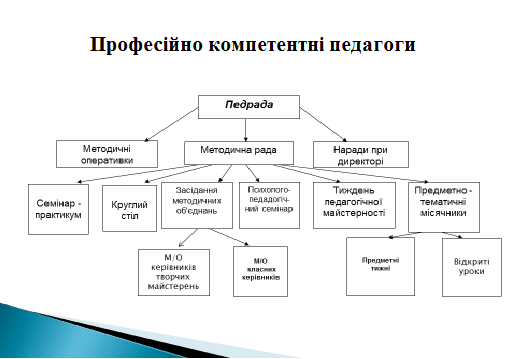 Педагогічні працівники беруть участь у професійних конкурсах, презентують свою діяльність на освітніх Інтернет-порталах «Всеосвіта», «На Укрок», «Урок-UA», «Супер-урок», у педагогічній пресі, ЗМІ.У 2018/2019 навчальному році учитель географії Сухомлин Н.І. зайняла    ІІІ місце у Всеукраїнському конкурсі «Цікава школа»; колектив Орлівського навчально-виховного комплексу – ІІ місце в обласному етапі Всеукраїнського конкурсу-огляду на кращий стан фізичного виховання в закладах загальної середньої освіти Чернігівської області.Учитель початкових класів Бойко Г.В. опублікувала інтегрований урок читання у 4 класі «Добре щире серце не буває ніколи горде» у журналі Видавничої групи «Основа» «Початкове навчання та виховання» (№7-9,       2018 рік) та статтю «Дидактичні погляди К.Д. Ушинського» у «Міжнародному збірнику науково-педагогічних, методичних статей і матеріалів з України та діаспори» (2018 рік).У 2019/2020 навчальному році учитель початкових класів Бойко Г.В. зайняла І місце в першому турі всеукраїнського конкурсу «Учитель року-2020» та стала учасником відбіркового етапу другого туру Конкурсу. Вихователь дитячого садка Полегенько І.В. взяла участь у Всеукраїнському конкурсі «Освітні технології - 2019». Учитель біології, Бабак В.М., отримала сертифікат учасника Всеукраїнської конференції «Пришкільна ділянка – як освітній майданчик для сучасних безпечних агротехнологій». Учитель початкових класів Урода Н.І брала участь у Міжнародній науково-практичній конференції «Педагогіка й психологія: напрямки та тенденції розвитку в Україні та світі», її ключові тези «Педагогічні технології навчання в умовах Нової української школи» були надруковані в підсумковому збірнику конференції. Педагогічний колектив презентував діяльність закладу освіти під час візиту Міністра освіти і науки України Ганни Новосад у лютому 2020 року.У 2019 році були надруковані статті учителя початкових класів Уроди Н.І. «Корекція тривожності у дітей молодшого шкільного віку» у збірнику наукових робіт учасників міжнародної науково-практичної конференції «Пріоритетні напрямки розвитку сучасних педагогічних та психологічних наук» та учителя історії Уроди В.М. «Самоосвіта як складова підвищення компетентності педагога» у збірнику наукових робіт учасників міжнародної науково-практичної конференції «Дослідження різних напрямків розвитку психології та педагогіки».Належна робота в закладі освіти здійснюється в напрямку підвищення кваліфікації педагогічних працівників, їх професійному вдосконаленю.Атестацію педагогічні працівники проходять згідно з графіком (2020 рік – 3 особи, 2019 рік – 6 осіб).У 2019 році учитель початкових класів Бойко Г.В. успішно пройшла сертифікацію учителів.Педагогічні працівники окрім курсів підвищення кваліфікації в Чернігівському обласному інституті післядипломної педагогічної освіти імені К.Д. Ушинського, проходять онлайн-курси на освітніх платформах EdEra, «Прометеус», «Освіторія» тощо. Педагоги навчально-виховного комплексу презентують свої доробки, діляться досвідом роботи на районних методичних об’єднаннях, семінарах-практикумах.На базі закладу освіти протягом останніх двох навчальних років проведено районні семінари-практикуми для вчителів біології та екології, української мови та літератури, початкових класів та вихователів закладів дошкільної освіти.Заохочувальними преміями були відзначені педагоги, які підготували обдарованих дітей до участі в олімпіадах, конкурсах, акціях тощо: у 2017/2018 навчальному році – Бабак В.М., Урода Н.О., Полегенько М.П.,              Петрученко А.М., у 2018/2019 навчальному році – Бабак В.М., у 2019/2020 навчальному році – Бабак В.М., Петрученко А.М., Кугук Г.В., Кудлай Л. М., Синявська Т.Я., Сухомлин Н.І. У 2019 році учитель біології Бабак В.М. відзначена щорічною районною Премію імені К.Д. Ушинського. З 12 березня 2020 року педагогічні працівники забезпечували освітній процес за допомогою технологій дистанційного навчання. Для надання якісних освітніх послуг вони використовували різні платформи: ZOOM, Padlet, Skype, Класрум, Країна мрій та інше. Проте у більшості учнів відсутній якісний доступ до мережі Інтернет, тому у вчителів виникали проблеми з використанням цих платформ. Поряд з позитивними показниками роботи закладу освіти є ряд проблем:забезпечення навчально-виховного комплексу якісним новітнім комп’ютерним обладнанням;матеріально-технічне забезпечення закладу освіти для впровадження SТЕМ-освіти;завершення облаштування внутрішнього туалету;заміна вікон на енергозбережувальні;заміна меблів у навчальних класах (кабінетах);облаштування сучасного освітнього середовища для здобувачів освіти не лише Нової української школи, а й для базової та повної загальної середньої освіти.Відповідно до законів України «Про освіту», «Про повну загальну середню освіту», Концепцій Нової української школи, Стратегії національно-патріотичного виховання дітей та молоді, колектив навчально-виховного комплексу планує реалізувати до 01 липня 2024 року розроблену стратегію розвитку закладу освіти, спрямовану на забезпечення якості освіти здобувачів освіти, створення безпечних умов для здійснення освітнього процесу, надання рівних можливостей кожній дитині для здобуття повної загальної середньої освіти, підвищення рівня професійної компетентності педагогічних працівників, удосконалення ресурсного забезпечення закладу освіти тощо.Директор Орлівського навчально-виховного комплексу «Загальноосвітня школа І-ІІІ ступенів-дитячий садок» Новгород-Сіверської районної ради Чернігівської області                                                                     О. В. ЗарубаПредметКількість учнівРівень Рівень Рівень Рівень Рівень Рівень Рівень Рівень ПредметКількість учнівпочатковий%середній%достатній%високий%Українська мова та література10220660110110Історія України10110660330--Математика1----1100--Біологія 9--667333--ПредметКількість учнівРівень Рівень Рівень Рівень Рівень Рівень Рівень Рівень ПредметКількість учнівпочатковий%середній%достатній%високий%Українська мова та література7229457114--Історія України6--583117--Математика1--1100----Біологія 7--571229--ПредметКількість учнівРівень Рівень Рівень Рівень Рівень Рівень Рівень Рівень ПредметКількість учнівпочатковий%середній%достатній%високий%Українська мова та література6233350117--Історія України6--467233--Математика1----1100--Біологія 5--360240--